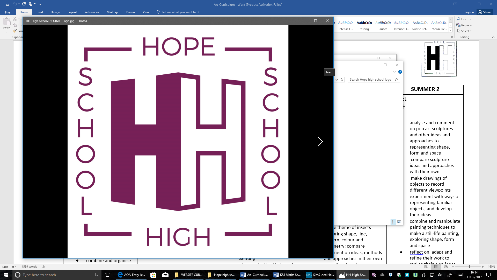 Maths - Entry Level Certificate CURRICULUM PLANKEY STAGE 4AUTUMN 1AUTUMN 2SPRING 1 SPRING 2SUMMER 1SUMMER 2Group 6Scheme of WorkProperties of number GeometryMeasuresRatioThe four operationsMoneyThe Calendar and timeStatisticsCourseworkRevisionCourseworkRevisionExample of Tasks Count reliably up to 20 items  Read, write, order and compare numbers up to 20, including zeroRead, write, order and compare numbers up to 100 Count from 0 in steps of two, three and fiveUnderstand and identify odd and even numbersOrder and compare numbers up to 1,000Round numbers less than 1,000 to the nearest 107 Recognise and use multiples of 2, 3, 4, 5, 8, 10, 50 and 100Recognise and name squares, rectangles, triangles, circles, and cubesCompare and order a group of shapes or pictures or similar shapes of different size and recognise congruent shapesRecognise and name shapes including pentagons, hexagons and octagons Recognise and name cuboids, pyramids and spheresDraw lines of symmetry on shapes or picturesIdentify whether an angle is less or more than a right angleDenote the position of a point on a grid by its coordinates. Use North (N), East (E), South (S) and West (W) to give directions Compare lengths, heights, weights and capacitiesChoose appropriate standard units of length, capacity and weightMeasure or draw a length using a rulerAdd lengths, capacities and weights and compare the total to another total or a requirementMeasure the perimeter of a simple shapeRead values from an appropriate scaleRead and compare temperature including temperature with negative valuesIdentify or show one half of a quantity up to 20Identify or show one third or one quarter of a quantity up to 24Count in fractions of one half or one third or one quarterWork out amounts two, three or four times the size of a given amountWork out unit fractions to one tenth of a number up to 100Work out any number of thirds, quarters, fifths or tenths of an amountAdd and subtract fractions with the same denominator within one wholeWork out amounts 5, 8 or 10 times the size of a given amountUnderstand and use the + and – signs to solve simple number problemsSubtract one number up to 20 from anotherMultiply using single digit whole numbersUse and interpret +, -, × and = in real life situations for solving problemsRecall and use multiplication facts for the 2, 5 and 10 multiplication tablesAdd and subtract using three-digit numbersUse inverse operations to find missing numbersRecall and use multiplication facts for the 3, 4 and 8 multiplication tablesRecognise coins and notes up to £202 Exchange money up to 20p for an equivalent amount in other denominationsAppreciate the purchasing power of amounts of money (coins)Convert from pence to pounds and vice versaCalculate with amounts of money in pence up to £1 and whole pounds up to £100 and give changeExchange notes for an equivalent value in coinsUse decimal notation for moneyInterpret a calculator displayAdd amounts of money and give changeCarry out investigations involving moneyKnow the days of the week and their orderRead the time to the hour or half hour on an analogue clock Know the seasons and months and their orderKnow that 1 week = 7 days; 1 day = 24 hours; 1 hour = 60 minutes; 1 minute = 60 secondsRead the time displayed on an analogue or 12 hour digital clock in hours, half hours and quarter hours and draw the hands on a clock to represent these timesFind the difference between two times given in hours, half hours and quarter hours.Know that there are 365 days in a year, 366 days in a leap year, 12 months in a year and 52 full weeks in a yearUse a calendar and write the date correctly Understand and use the 12 hour and 24 hour clock systems and convert from one system to the otherInterpret and draw conclusions from a list or group of objectsConstruct and interpret simple line graphsCollect information by survey and record results in lists, tally charts and tablesInterpret simple tables, diagrams, lists and graphsConstruct and interpret bar charts with the vertical axis scaled in ones or twosExtract numerical information from lists, tables, diagrams and chartsComplete a frequency table given the original list of resultsSolve one-step and two-step problems based on statistical information